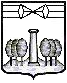 ПРИКАЗОб утверждении перечня кодов видов источников внутреннего финансирования дефицита бюджета,главными администраторами которых являютсяорганы местного самоуправления городского округа Красногорск Московской области и (или)находящиеся в их ведении казенные учрежденияВ соответствии с пунктом 7 статьи 23 Бюджетного кодекса Российской Федерации               п р и к а з ы в а ю: Утвердить перечень кодов видов источников внутреннего финансирования дефицита бюджета, главными администраторами которых являются органы местного самоуправления городского округа Красногорск Московской области и (или) находящиеся в их ведении казенные учреждения, согласно приложению к настоящему приказу (прилагается).Настоящий приказ вступает в силу с момента подписания и применяется к правоотношениям, возникающим при составлении и исполнении бюджета городского округа Красногорск Московской области, начиная с бюджета на 2023 год и на плановый период 2024 и 2025 годов.Начальник финансового управления			           	                             Н.А.  Гереш   УТВЕРЖДЕНОприказом финансовогоуправления администрации городского округа КрасногорскМосковской областиот 20.10.2022   №11-03/54Перечень кодов видов источников внутреннего финансирования дефицита бюджета, главными администраторами которых являются органы местного самоуправления городского округа Красногорск Московской области и (или) находящиеся в их ведении казенные учреждения(в редакции от 20.02.2023 №11-03/12)Код группы, подгруппы, статьи и вида источниковНаименование01 06 10 02 04 0001 550Увеличение финансовых активов в собственности городских округов за счет средств на казначейских счетах для осуществления и отражения операций с денежными средствами, поступающими во временное распоряжение получателей средств местного бюджета, казначейских счетах для осуществления и отражения операций с денежными средствами бюджетных и автономных учреждений, казначейских счетах для осуществления и отражения операций с денежными средствами юридических лиц, не являющихся участниками бюджетного процесса, бюджетными и автономными учреждениями (для увеличения финансовых активов за счет привлечения на единый счет местного бюджета остатков средств на казначейских счетах для осуществления и отражения операций с денежными средствами, поступающими во временное распоряжение получателей средств местного бюджета)01 06 10 02 04 0002 550Увеличение финансовых активов в собственности городских округов за счет средств на казначейских счетах для осуществления и отражения операций с денежными средствами, поступающими во временное распоряжение получателей средств местного бюджета, казначейских счетах для осуществления и отражения операций с денежными средствами бюджетных и автономных учреждений, казначейских счетах для осуществления и отражения операций с денежными средствами юридических лиц, не являющихся участниками бюджетного процесса, бюджетными и автономными учреждениями (для увеличения финансовых активов за счет привлечения на единый счет местного бюджета остатков средств на казначейских счетах для осуществления и отражения операций с денежными средствами бюджетных и автономных учреждений, открытых финансовому органу муниципального образования)01 06 10 02 04 0004 550Увеличение финансовых активов в собственности городских округов за счет средств на казначейских счетах для осуществления и отражения операций с денежными средствами, поступающими во временное распоряжение получателей средств местного бюджета, казначейских счетах для осуществления и отражения операций с денежными средствами бюджетных и автономных учреждений, казначейских счетах для осуществления и отражения операций с денежными средствами юридических лиц, не являющихся участниками бюджетного процесса, бюджетными и автономными учреждениями (для увеличения финансовых активов за счет привлечения на единый счет местного бюджета остатков средств на казначейских счетах для осуществления и отражения операций с денежными средствами получателей средств из бюджета)01 06 10 02 04 0005 550Увеличение финансовых активов в собственности городских округов за счет средств на казначейских счетах для осуществления и отражения операций с денежными средствами, поступающими во временное распоряжение получателей средств местного бюджета, казначейских счетах для осуществления и отражения операций с денежными средствами бюджетных и автономных учреждений, казначейских счетах для осуществления и отражения операций с денежными средствами юридических лиц, не являющихся участниками бюджетного процесса, бюджетными и автономными учреждениями (для увеличения финансовых активов за счет привлечения на единый счет местного бюджета остатков средств на казначейских счетах для осуществления и отражения операций с денежными средствами участников казначейского сопровождения, открытых финансовому органу муниципального образования)